~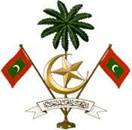 ~~~~~~~~~ނަންބަރު145-J/FDF/2021/  ނަންބަރު145-J/FDF/2021/  ކްރިމިނަލް ކޯޓް  މާލެދިވެހިރާއްޖެއެކައުންޓުގައިވާ ފައިސާ ދޫކޮށްދިނުމަށް ނުވަތަ މުޢާމަލާތްކުރުން ހުއްޓުވުން ނިމުމަކަށް ގެނައުމުގެ އަމުރަށް އެދި ފަނޑިޔާރަށް ހުށަހަޅާ ފޯމުއެކައުންޓުގައިވާ ފައިސާ ދޫކޮށްދިނުމަށް ނުވަތަ މުޢާމަލާތްކުރުން ހުއްޓުވުން ނިމުމަކަށް ގެނައުމުގެ އަމުރަށް އެދި ފަނޑިޔާރަށް ހުށަހަޅާ ފޯމުއެކައުންޓުގައިވާ ފައިސާ ދޫކޮށްދިނުމަށް ނުވަތަ މުޢާމަލާތްކުރުން ހުއްޓުވުން ނިމުމަކަށް ގެނައުމުގެ އަމުރަށް އެދި ފަނޑިޔާރަށް ހުށަހަޅާ ފޯމުއެކައުންޓުގައިވާ ފައިސާ ދޫކޮށްދިނުމަށް ނުވަތަ މުޢާމަލާތްކުރުން ހުއްޓުވުން ނިމުމަކަށް ގެނައުމުގެ އަމުރަށް އެދި ފަނޑިޔާރަށް ހުށަހަޅާ ފޯމުއެކައުންޓުގައިވާ ފައިސާ ދޫކޮށްދިނުމަށް ނުވަތަ މުޢާމަލާތްކުރުން ހުއްޓުވުން ނިމުމަކަށް ގެނައުމުގެ އަމުރަށް އެދި ފަނޑިޔާރަށް ހުށަހަޅާ ފޯމުއެކައުންޓުގައިވާ ފައިސާ ދޫކޮށްދިނުމަށް ނުވަތަ މުޢާމަލާތްކުރުން ހުއްޓުވުން ނިމުމަކަށް ގެނައުމުގެ އަމުރަށް އެދި ފަނޑިޔާރަށް ހުށަހަޅާ ފޯމުއެކައުންޓުގައިވާ ފައިސާ ދޫކޮށްދިނުމަށް ނުވަތަ މުޢާމަލާތްކުރުން ހުއްޓުވުން ނިމުމަކަށް ގެނައުމުގެ އަމުރަށް އެދި ފަނޑިޔާރަށް ހުށަހަޅާ ފޯމުއެކައުންޓުގައިވާ ފައިސާ ދޫކޮށްދިނުމަށް ނުވަތަ މުޢާމަލާތްކުރުން ހުއްޓުވުން ނިމުމަކަށް ގެނައުމުގެ އަމުރަށް އެދި ފަނޑިޔާރަށް ހުށަހަޅާ ފޯމުއެކައުންޓުގައިވާ ފައިސާ ދޫކޮށްދިނުމަށް ނުވަތަ މުޢާމަލާތްކުރުން ހުއްޓުވުން ނިމުމަކަށް ގެނައުމުގެ އަމުރަށް އެދި ފަނޑިޔާރަށް ހުށަހަޅާ ފޯމުއެކައުންޓުގައިވާ ފައިސާ ދޫކޮށްދިނުމަށް ނުވަތަ މުޢާމަލާތްކުރުން ހުއްޓުވުން ނިމުމަކަށް ގެނައުމުގެ އަމުރަށް އެދި ފަނޑިޔާރަށް ހުށަހަޅާ ފޯމުފައިސާ ހިފެހެއްޓި ކޯޓު އަމުރުގެ ނަންބަރު:ފައިސާ ހިފެހެއްޓި ކޯޓު އަމުރުގެ ނަންބަރު:ފައިސާ ހިފެހެއްޓި ކޯޓު އަމުރުގެ ނަންބަރު:ފައިސާ ހިފެހެއްޓި ކޯޓު އަމުރުގެ ނަންބަރު:އަމުރަށް އެދޭ މީހާގެ މަޢުލޫމާތު:އަމުރަށް އެދޭ މީހާގެ މަޢުލޫމާތު:އަމުރަށް އެދޭ މީހާގެ މަޢުލޫމާތު:އަމުރަށް އެދޭ މީހާގެ މަޢުލޫމާތު:އަމުރަށް އެދޭ މީހާގެ މަޢުލޫމާތު:އަމުރަށް އެދޭ މީހާގެ މަޢުލޫމާތު:އަމުރަށް އެދޭ މީހާގެ މަޢުލޫމާތު:އަމުރަށް އެދޭ މީހާގެ މަޢުލޫމާތު:އަމުރަށް އެދޭ މީހާގެ މަޢުލޫމާތު:އަމުރަށް އެދޭ މީހާގެ މަޢުލޫމާތު:ފުރިހަމަ ނަން:ފުރިހަމަ ނަން:އުފަންވީ ތާރީޚް:އުފަންވީ ތާރީޚް:އައި.ޑީ ކާޑު/ޕާސްޕޯޓް ނަންބަރު:އައި.ޑީ ކާޑު/ޕާސްޕޯޓް ނަންބަރު:ޢުމުރު:ޢުމުރު:ދާއިމީ އެޑްރެސް:ދާއިމީ އެޑްރެސް:ޖިންސް:ޖިންސް:މިހާރު އުޅޭ އެޑްރެސް:މިހާރު އުޅޭ އެޑްރެސް:ޤައުމު:ޤައުމު:އަދާކުރާ ވަޒީފާ/ކުރާ މަސައްކަތް:އަދާކުރާ ވަޒީފާ/ކުރާ މަސައްކަތް:އަމުރަށް އެދެނީ ޤާނޫނީ ޝަޚްޞަކުންނަމަ:އަމުރަށް އެދެނީ ޤާނޫނީ ޝަޚްޞަކުންނަމަ:އަމުރަށް އެދެނީ ޤާނޫނީ ޝަޚްޞަކުންނަމަ:އަމުރަށް އެދެނީ ޤާނޫނީ ޝަޚްޞަކުންނަމަ:އަމުރަށް އެދެނީ ޤާނޫނީ ޝަޚްޞަކުންނަމަ:އަމުރަށް އެދެނީ ޤާނޫނީ ޝަޚްޞަކުންނަމަ:އަމުރަށް އެދެނީ ޤާނޫނީ ޝަޚްޞަކުންނަމަ:އަމުރަށް އެދެނީ ޤާނޫނީ ޝަޚްޞަކުންނަމަ:އަމުރަށް އެދެނީ ޤާނޫނީ ޝަޚްޞަކުންނަމަ:އަމުރަށް އެދެނީ ޤާނޫނީ ޝަޚްޞަކުންނަމަ:ނަން:ނަން:ނަން:އެޑްރެސް: އެޑްރެސް: އެޑްރެސް: ރަޖިސްޓްރީ ނަންބަރު:ރަޖިސްޓްރީ ނަންބަރު:ރަޖިސްޓްރީ ނަންބަރު:ރަޖިސްޓްރީ ކުރެވިފައިވާ ޤައުމު:ރަޖިސްޓްރީ ކުރެވިފައިވާ ޤައުމު:ރަޖިސްޓްރީ ކުރެވިފައިވާ ޤައުމު:އެކައުންޓު އޮތް ބޭންކް ނުވަތަ މާލީ އިދާރާ: އެކައުންޓު އޮތް ބޭންކް ނުވަތަ މާލީ އިދާރާ: އެކައުންޓު އޮތް ބޭންކް ނުވަތަ މާލީ އިދާރާ: ޙައިސިއްޔަތު: ޙައިސިއްޔަތު: ޙައިސިއްޔަތު: ޙައިސިއްޔަތު: ޙައިސިއްޔަތު: ސަބަބު:ސަބަބު:ސަބަބު:ސަބަބު:ސަބަބު:ހުށަހަޅާ ފަރާތުގެ: ހުށަހަޅާ ފަރާތުގެ: ހުށަހަޅާ ފަރާތުގެ: ހުށަހަޅާ ފަރާތުގެ: ހުށަހަޅާ ފަރާތުގެ: ސޮއި:ސޮއި:ސޮއި:ސޮއި:ސޮއި:ނަން:ނަން:ނަން:ނަން:ނަން:ޤާނޫނީ ޝަޚްސެއްނަމަ ސިއްކަ:ޤާނޫނީ ޝަޚްސެއްނަމަ ސިއްކަ:ޤާނޫނީ ޝަޚްސެއްނަމަ ސިއްކަ:ޤާނޫނީ ޝަޚްސެއްނަމަ ސިއްކަ:ޤާނޫނީ ޝަޚްސެއްނަމަ ސިއްކަ: